Ph.D. Program in Biological Sciences in Public Health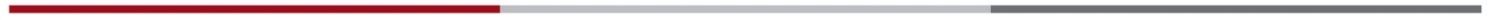 2022-2023 Rotation Registration FormThis form is to be submitted prior to the start of your rotation. Complete the form electronically, print/email for the signature of the lab head (and rotation supervisor, if applicable), and submit to Eric Creighton at ecreighton@hsph.harvar.edu. Grades and credit for rotations cannot be assigned until this form is submitted for approval.If this is a potential thesis lab, the principal investigator should be aware of future student support obligations. Contact the BPH Program at BPH@hsph.harvard.edu or 617.432.4397 for further details.  STUDENT’S NAME: ____________________________________________________	
Candidate for: (check one) 	  PhD    MD/PhD   	Graduate Year:   G1  Rotation: (check one)		  1   	 2	  3 	  4 (as needed, dates TBD)Summer Rotation Start Date: 	Wednesday, July 13, 2022		End Date:  Wednesday, September 21, 2022Fall Rotation Start Date: 		Monday, October 3, 2022		End Date:  Friday, December 9, 2022Winter Rotation Start Date:             Tuesday, January 3, 2023		End Date: Friday, March 3, 2023Spring Rotation Start Date:              Monday, March 20, 2023		End Date: Friday, May 12, 2023Reason for this Rotation:   		 Potential Dissertation Lab     Technique     Other      Percent of Time Planned in Lab: 	 25% (typical)      50%      100% (typical summer)      Other      Research Involves: Vertebrate Animals:  Yes    No	Human Subjects:  Yes    NoTitle of Project: 			Brief description of the rotation project (three to four sentences per category):Hypothesis: 			Methods/Approaches: 			Goals of this Rotation:			Student Signature: ______________________________________________________	date: _________Head of Lab Signature: ___________________________________________________	date: _________Daily Supervisor Signature (if different): _____________________________________	date: _________Program Director Signature: _______________________________________________	date: _________Head of Lab:Daily Supervisor (if different):Lab Address: 	Faculty Phone Number:	Student Lab Phone Number: